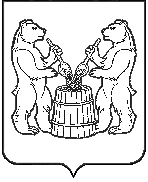 АДМИНИСТРАЦИЯУСТЬЯНСКОГО МУНИЦИПАЛЬНОГО ОКРУГААРХАНГЕЛЬСКОЙ  ОБЛАСТИПОСТАНОВЛЕНИЕот ____ ________ 2023 года № _____р.п. ОктябрьскийОб утверждении административного регламента предоставления муниципальной услуги по принятию на учет граждан в качестве нуждающихся в жилых помещениях, предоставляемых по договорам социального найма на территории населенных пунктов, входящих в состав Устьянского муниципального округа Архангельской областиВ соответствии со статьей 13 Федерального закона от 27 июля 2010 года N 210-ФЗ "Об организации предоставления государственных и муниципальных услуг", подпунктом 4 пункта 2 статьи 7 областного закона от 2 июля 2012 года N 508-32-ОЗ "О государственных и муниципальных услугах в Архангельской области и дополнительных мерах по защите прав человека и гражданина при их предоставлении", областным законом от 1 июля 2016 года № 441-27-ОЗ «О порядке ведения органами местного самоуправления муниципальных образований Архангельской области учета граждан в качестве нуждающихся в жилых помещениях, предоставляемых по договорам социального найма», администрация Устьянского муниципального округа Архангельской областиПОСТАНОВЛЯЕТ:1. Утвердить прилагаемый административный регламент предоставления муниципальной услуги по принятию на учет граждан в качестве нуждающихся в жилых помещениях, предоставляемых по договорам социального найма, на территории населенных пунктов, входящих в состав Устьянского муниципального округа Архангельской области (далее – административный регламент).2. Установить, что положения административного регламента в части, касающейся предоставления муниципальной услуги через многофункциональный центр предоставления государственных и муниципальных услуг и (или) привлекаемые им организации, применяются со дня вступления в силу соглашения о взаимодействии между администрацией Устьянского муниципального округа Архангельской области и многофункциональным центром предоставления государственных и муниципальных услуг и в течении срока действия такого соглашения.Установить, что в случаях, предусмотренных соглашением о взаимодействии между администрацией Устьянского муниципального округа Архангельской области и многофункциональным центром предоставления государственных и муниципальных услуг, административные действия, связанные с межведомственным информационным взаимодействием, предусмотренные административным регламентом, осуществляются уполномоченными работниками многофункционального центра предоставления государственных и муниципальных услуг и (или) привлекаемых им организаций. В этих случаях данные административные действия, предусмотренные административным регламентом, муниципальными служащими администрации Устьянского муниципального округа Архангельской области не осуществляются.3. Установить, что положения административного регламента в части, касающейся предоставления муниципальной услуги через Архангельский региональный портал государственных и муниципальных услуг (функций) и Единый портал государственных и муниципальных услуг (функций), применяются со дня вступления в силу соглашения об информационном взаимодействии между администрацией Устьянского муниципального округа Архангельской области и министерством связи и информационных технологий Архангельской области и в течении срока действия такого соглашения.4.  Признать утратившим силу постановление администрации Устьянского муниципального района Архангельской области от 20 января 2022 года N 95 "Об утверждении административного регламента предоставления муниципальной услуги по принятию на учет граждан в качестве нуждающихся в жилых помещениях, предоставляемых по договорам социального найма на территории сельских поселений, входящих в состав Устьянского района Архангельской области».5. Настоящее постановление вступает в силу после его официального опубликования.Глава администрацииУстьянского муниципального округа                                                                        С.А. КотловУтвержденпостановлением администрацииУстьянского муниципального округаАрхангельской областиот ___.___.2023 года N ____АДМИНИСТРАТИВНЫЙ РЕГЛАМЕНТПРЕДОСТАВЛЕНИЯ МУНИЦИПАЛЬНОЙ УСЛУГИ ПО ПРИНЯТИЮ НА УЧЕТГРАЖДАН В КАЧЕСТВЕ НУЖДАЮЩИХСЯ В ЖИЛЫХ ПОМЕЩЕНИЯХ,ПРЕДОСТАВЛЯЕМЫХ ПО ДОГОВОРАМ СОЦИАЛЬНОГО НАЙМА,НА ТЕРРИТОРИИ НАСЕЛЕННЫХ ПУНКТОВ, ВХОДЯЩИХ В СОСТАВ УСТЬЯНСКОГО МУНИЦИПАЛЬНОГО ОКРУГА АРХАНГЕЛЬСКОЙ ОБЛАСТИI. Общие положения1.1. Предмет регулирования1. Настоящий административный регламент устанавливает порядок предоставления муниципальной услуги по принятию на учет граждан в качестве нуждающихся в жилых помещениях, предоставляемых по договорам социального найма, на территории населенных пунктов, входящих в состав Устьянского муниципального округа Архангельской области, и стандарт предоставления муниципальной услуги, включая сроки и последовательность административных процедур и административных действий администрации Устьянского муниципального округа Архангельской области при осуществлении полномочий по предоставлению муниципальной услуги.2. Предоставление муниципальной услуги включает в себя следующие административные процедуры:1) регистрация запроса заявителя о предоставлении муниципальной услуги;2) рассмотрение вопроса о принятии на учет граждан в качестве нуждающихся в жилых помещениях, на территории населенных пунктов, входящих в состав Устьянского муниципального округа Архангельской области;3) выдача заявителю результата предоставления муниципальной услуги.3. К административным процедурам, исполняемым многофункциональным центром (далее - МФЦ) через Архангельский региональный портал государственных и муниципальных услуг (функций) и Единый портал государственных и муниципальных услуг (функций) относятся:1) регистрация запроса заявителя о предоставлении муниципальной услуги;2) выдача заявителю результата предоставления муниципальной услуги. 1.2. Круг заявителей3. Заявителями при предоставлении муниципальной услуги являются:1) малоимущие граждане являющиеся нанимателями жилых помещений по договорам социального найма или членами семьи нанимателя жилого помещения по договору социального найма либо собственниками жилых помещений или членами семьи собственника жилого помещения и обеспеченные общей площадью жилого помещения на одного человека менее учетной нормы площади жилого помещения;2) малоимущие граждане, не являющиеся нанимателями жилых помещений по договорам социального найма или членами семьи нанимателя жилого помещения по договору социального найма либо собственниками жилых помещений или членами семьи собственника жилого помещения;3) малоимущие граждане, проживающие в помещении, не отвечающем установленным для жилых помещений требованиям;4) малоимущие граждане, являющиеся нанимателями жилых помещений по договорам социального найма, членами семьи нанимателя жилого помещения по договору социального найма или собственниками жилых помещений, членами семьи собственника жилого помещения, проживающими в квартире, занятой несколькими семьями, если в составе семьи имеется больной, страдающий одной их тяжелых форм хронических заболеваний, указанных в перечне, утвержденном постановлением Правительства Российской Федерации N 378 от 16.06.2006, при которой совместное проживание с ним в одной квартире невозможно, и не имеющими иного жилого помещения, занимаемого по договору социального найма или принадлежащего на праве собственности.4. От имени заявителей, указанных в 3 настоящего административного регламента, вправе выступать:1) законные представители недееспособных граждан-заявителей и членов их семей (опекуны, попечители) на основании документа, подтверждающего их полномочия;2) доверенные лица на основании нотариально удостоверенных доверенностей.1.3. Требования к порядку информированияо правилах предоставления муниципальной услуги5. Информация о правилах предоставления муниципальной услуги может быть получена:по телефону;по электронной почте;по почте путем обращения заявителя с письменным запросом о предоставлении информации;при личном обращении заявителя;на официальном сайте администрации Устьянского муниципального округа Архангельской области в сети Интернет: https://ustyany.ru/;на Архангельском региональном портале государственных и муниципальных услуг (функций) и Едином портале государственных и муниципальных услуг (функций);в помещениях администрации (на информационных стендах);в многофункциональном центре предоставления государственных и муниципальных услуг и (или) привлекаемых им организациях.6. При информировании по телефону, по электронной почте, по почте (путем обращения заявителя с письменным запросом о предоставлении информации) и при личном обращении заявителя:1) сообщается следующая информация:контактные данные администрации Устьянского муниципального округа Архангельской области (почтовый адрес, адрес официального сайта в информационно-телекоммуникационной сети «Интернет», номер телефона для справок, адрес электронной почты);график работы администрации Устьянского муниципального округа Архангельской области с заявителями в целях оказания содействия при подаче запросов заявителей в электронной форме;график работы администрации Устьянского муниципального округа Архангельской области  с заявителями по иным вопросам их взаимодействия;сведения о порядке досудебного (внесудебного) обжалования решений и действий (бездействия) должностных лиц, муниципальных служащих администрации Устьянского муниципального округа Архангельской области, а также решений и действий (бездействия) многофункционального центра предоставления государственных и муниципальных услуг и (или) привлекаемых им организаций, их работников;2) осуществляется консультирование по порядку предоставления муниципальной услуги, в том числе в электронной форме.Ответ на телефонный звонок должен начинаться с информации о наименовании администрации Устьянского муниципального округа Архангельской области, в которую позвонил гражданин, должности, фамилии, имени и отчестве принявшего телефонный звонок муниципального служащего комитета. Время разговора не должно превышать 10 минут (за исключением случаев консультирования по порядку предоставления муниципальной услуги в электронной форме). При невозможности муниципального служащего, принявшего телефонный звонок, самостоятельно ответить на поставленные вопросы, телефонный звонок должен быть переадресован (переведен) на другого муниципального служащего либо позвонившему гражданину должен быть сообщен номер телефона, по которому можно получить необходимую информацию, или указан иной способ получения информации о правилах предоставления муниципальной услуги.Обращения заявителей по электронной почте и их письменные запросы рассматриваются в администрации в порядке, предусмотренном Федеральным законом от 02 мая 2006 года № 59-ФЗ «О порядке рассмотрения обращений граждан Российской Федерации» и Федеральным законом от 09 февраля 2009 года № 8-ФЗ «Об обеспечении доступа к информации о деятельности государственных органов и органов местного самоуправления».7. На официальном сайте администрации Устьянского муниципального округа Архангельской области в информационно-телекоммуникационной сети "Интернет" размещается следующая информация:текст настоящего административного регламента;контактные данные администрации Устьянского муниципального округа Архангельской области, указанные в пункте 6 настоящего административного регламента;график работы администрации Устьянского муниципального округа Архангельской области с заявителями в целях оказания содействия при подаче запросов заявителей в электронной форме;график работы администрации Устьянского муниципального округа Архангельской области с заявителями по иным вопросам их взаимодействия;образцы заполнения заявителями бланков документов;информация о порядке обращения за получением результата муниципальной услуги в электронной форме, в том числе образцы заполнения заявителями интерактивных электронных форм документов на Архангельском региональном портале государственных и муниципальных услуг (функций);порядок получения консультаций (справок) о предоставлении муниципальной услуги;сведения о порядке досудебного (внесудебного) обжалования решений и действий (бездействия) должностных лиц администрации Устьянского муниципального округа Архангельской области, муниципальных служащих, а также решений и действий (бездействия) многофункционального центра предоставления государственных и муниципальных услуг и (или) привлекаемых им организаций, их работников.8. На Архангельском региональном портале государственных и муниципальных услуг (функций) размещаются:информация, указанная в пункте 7 настоящего административного регламента;информация, указанная в пункте 22 Положения о формировании и ведении Архангельского регионального реестра государственных и муниципальных услуг (функций) и Архангельского регионального портала государственных и муниципальных услуг (функций), утвержденного постановлением Правительства Архангельской области от 28 декабря 2010 года N 408-пп.9. В помещениях администрации Устьянского муниципального округа Архангельской области (на информационных стендах) размещается информация, указанная в пункте 7 настоящего административного регламента.10. В многофункциональном центре предоставления государственных и муниципальных услуг и (или) привлекаемых им организациях предоставляется информация, предусмотренная Правилами организации деятельности многофункциональных центров предоставления государственных и муниципальных услуг, утвержденными постановлением Правительства Российской Федерации от 22 декабря 2012 года № 1376.II. Стандарт предоставления муниципальной услуги10. Полное наименование муниципальной услуги: "Принятие на учет граждан в качестве нуждающихся в жилых помещениях, предоставляемых по договорам социального найма на территории населенных пунктов, входящих в состав администрации Устьянского муниципального округа Архангельской области».Краткое наименование муниципальной услуги: "Принятие на учет граждан в качестве нуждающихся в жилых помещениях".11. Муниципальная услуга исполняется непосредственно администрацией Устьянского муниципального округа Архангельской области.12. Предоставление муниципальной услуги осуществляется в соответствии с нормативными правовыми актами, перечень которых подлежит размещению на Архангельском региональном портале государственных и муниципальных услуг (функций) и официальном сайте администрации Устьянского муниципального округа Архангельской области в информационно-телекоммуникационной сети "Интернет".13. При предоставлении Услуги Уполномоченному органу запрещается требовать от заявителя осуществления действий, в том числе согласований, необходимых для получения Услуги и связанных с обращением в иные государственные органы и организации, за исключением получения услуг, включенных в перечень услуг, которые являются необходимыми и обязательными для предоставления услуги.2.1. Перечень документов, необходимых для предоставлениямуниципальной услуги14. Для предоставления муниципальной услуги заявитель представляет (далее также - запрос заявителя):1) заявление о принятии на учет граждан в качестве нуждающихся в жилых помещениях;2) копия паспорта гражданина Российской Федерации или иного документа, удостоверяющего личность гражданина Российской Федерации и подтверждающего гражданство Российской Федерации (за исключением случаев, предусмотренных международными договорами Российской Федерации) гражданина-заявителя и каждого члена его семьи либо одиноко проживающего гражданина-заявителя. Если международным договором Российской Федерации предусмотрено предоставление жилых помещений по договорам социального найма иностранным гражданам, лицам без гражданства, такие лица представляют копии документов, удостоверяющих их личность на территории Российской Федерации;2.1) копия паспорта гражданина Российской Федерации или иного документа, удостоверяющего личность представителя гражданина-заявителя и членов его семьи либо одиноко проживающего гражданина-заявителя, в случае подачи заявления о принятии на учет гражданином-заявителем и членами его семьи либо одиноко проживающим гражданином-заявителем через представителя;2.2) копии документов, свидетельствующих об изменении фамилий, имен и (или) отчеств (последних - при наличии) гражданином-заявителем и (или) членами его семьи либо одиноко проживающим гражданином-заявителем, если изменение фамилий, имен и (или) отчеств (последних - при наличии) произошло до дня подачи заявления о принятии на учет;3) копии правоустанавливающих документов на жилые помещения, которые принадлежат на праве собственности гражданину-заявителю и (или) членам его семьи либо одиноко проживающему гражданину-заявителю и право собственности на которые не зарегистрировано в Едином государственном реестре недвижимости;4) копия документа, подтверждающего несоответствие жилого помещения требованиям, установленным для жилых помещений, если гражданин-заявитель и члены его семьи либо одиноко проживающий гражданин-заявитель проживают в помещении, не отвечающем установленным для жилых помещений требованиям, за исключением случаев, когда такой документ находится в распоряжении государственных органов, органов местного самоуправления или подведомственных им организаций;5) справка медицинской организации о наличии тяжелой формы хронического заболевания, включенного в перечень, утвержденный нормативным правовым актом Российской Федерации, а также документ, подтверждающий наличие согласия больного или его законного представителя на разглашение сведений, составляющих врачебную тайну, и обработку персональных данных больного, а также полномочие гражданина-заявителя действовать от имени больного при передаче его персональных данных, если гражданин-заявитель и члены его семьи либо одиноко проживающий гражданин-заявитель проживают в квартире, занятой несколькими семьями, и в составе одной из семей имеется больной, страдающий тяжелой формой хронического заболевания, которая включена в указанный перечень и при которой совместное проживание с таким больным в одной квартире невозможно;6) копии свидетельств о государственной регистрации актов гражданского состояния, выданных компетентными органами иностранного государства, и их нотариально удостоверенного перевода на русский язык, а также копии свидетельств об усыновлении, выданных органами записи актов гражданского состояния или консульскими учреждениями Российской Федерации;7) копии судебных решений об определении места жительства или об установлении факта проживания гражданина-заявителя и (или) членов его семьи либо одиноко проживающего гражданина-заявителя в определенном жилом помещении, если место жительства гражданина-заявителя и (или) членов его семьи либо одиноко проживающего гражданина-заявителя определяется или устанавливается на основании указанных судебных решений;8) документы, подтверждающие право гражданина-заявителя и (или) членов его семьи либо одиноко-проживающего гражданина-заявителя на дополнительную площадь жилого помещения в соответствии с жилищным законодательством (при наличии указанного права).15. Для предоставления муниципальной услуги заявитель вправе по собственной инициативе представить:1) копия технического паспорта жилого помещения;2) копии правоустанавливающих документов на жилые помещения, которые принадлежат на праве собственности гражданину-заявителю и (или) членам его семьи либо одиноко проживающему гражданину-заявителю и право собственности, на которые зарегистрировано в Едином государственном реестре недвижимости;3) копия договора социального найма, копия решения о предоставлении жилого помещения или копия ордера на жилое помещение, если гражданин-заявитель или один из членов его семьи, либо одиноко проживающий гражданин-заявитель является нанимателем жилого помещения по договору социального найма или членом семьи нанимателя жилого помещения по договору социального найма;4) копия документа, подтверждающего несоответствие жилого помещения требованиям, установленным для жилых помещений, если гражданин-заявитель и члены его семьи, либо одиноко проживающий гражданин-заявитель проживают в помещении, не отвечающем установленным для жилых помещений требованиям, в случаях, когда такой документ находится в распоряжении государственных органов, органов местного самоуправления или подведомственных им организаций;5) документ органа регистрационного учета граждан Российской Федерации по месту пребывания и по месту жительства в пределах Российской Федерации о количестве граждан, зарегистрированных в жилом помещении, в котором проживает (проживают) гражданин-заявитель и члены его семьи либо одиноко проживающий гражданин-заявитель. При этом указанный документ должен быть выдан не ранее чем за десять календарных дней до дня представления заявления о принятии на учет;6) копии свидетельств о государственной регистрации актов гражданского состояния, отражающих семейные отношения гражданина-заявителя и членов его семьи.16. Если заявитель не представил по собственной инициативе документы, указанные в пункте 15 настоящего административного регламента, администрация Устьянского муниципального округа Архангельской области должна самостоятельно запросить их путем направления межведомственных информационных запросов в порядке, предусмотренном разделом III настоящего административного регламента.17. Документ, предусмотренный подпунктом 1 пункта 14 настоящего административного регламента, составляется по формам в соответствии с приложениями к настоящему административному регламенту.18. Документы, предусмотренные подпунктами 2 -8 подпункта 14, подпунктами 1 - 6 пункта 14 настоящего административного регламента, представляются в виде в ксерокопии, в одном экземпляре каждый.Копии документов, предусмотренных подпунктами 2 -8 пункта 14, подпунктами 1 - 6 пункта 14 настоящего административного регламента, должны быть заверены лицом, ответственным за предоставление услуги.Копии документов должны полностью соответствовать оригиналам документов. Электронные документы представляются размером не более 5 Мбайт в формате: текстовые документы - *.doc, *.docx, *.xls, *.xlsx, *.pdf (один документ - один файл); иные изображения, - *.pdf, *.gif, *.jpg, *.jpeg. Электронные документы должны полностью соответствовать документам на бумажном носителе.19. Документы, предусмотренные настоящим подразделом, представляются одним из следующих способов:подаются заявителем лично в администрацию Устьянского муниципального округа Архангельской области;направляются заказным почтовым отправлением в администрацию Устьянского муниципального округа Архангельской области;направляются через Архангельский региональный портал государственных и муниципальных услуг (функций) www.gosuslugi29.ru или Единый портал государственных и муниципальных услуг (функций) www.gosuslugi.ru. Формирование запроса заявителя в электронной форме осуществляется посредством заполнения электронной формы запроса на Архангельском региональном портале государственных и муниципальных услуг (функций) без необходимости дополнительной подачи запроса заявителя в какой-либо иной форме.Документы, предусмотренные настоящим подразделом, могут быть представлены в составе запроса заявителя о предоставлении нескольких государственных и (или) муниципальных услуг (комплексного запроса) в соответствии с правилами, предусмотренными статьей 15.1 Федерального закона от 27 июля 2010 года № 210-ФЗ «Об организации предоставления государственных и муниципальных услуг». Комплексные запросы в части, касающейся муниципальной услуги, рассматриваются в порядке, предусмотренном настоящим административным регламентом для рассмотрения запросов заявителя.В случае, если обращение за получением муниципальной услуги осуществлено в электронной форме через Единый портал государственных и муниципальных услуг (функции) или Архангельский региональный портал государственных и муниципальных услуг (функции) с использованием единой системы идентификации и аутентификации, заявитель имеет право использовать простую электронную подпись при обращении за получением муниципальной услуги в электронной форме при условии, что при выдаче ключа простой электронной подписи личность физического лица установлена при личном приеме.20. Уполномоченному органу запрещено требовать у заявителя:1) представления документов или информации, или осуществления действий, представление или осуществление которых не предусмотрено нормативными правовыми актами Российской Федерации,	нормативными правовыми актами Администрации Устьянского муниципального округа Архангельской области, настоящим Административным регламентом для предоставления Услуги;2)	представления документов и информации, которые находятся в распоряжении Уполномоченного органа, государственных органов, органов местного         самоуправления и (или) подведомственных государственным органам и органам местного самоуправления организаций, участвующих в предоставлении Услуги, за исключением документов, включенных в определенный частью 6 статьи 7 Федерального закона от 27 июля 2010 г. № 210-ФЗ «Об организации предоставления государственных      и муниципальных услуг» (далее – Федеральный закон № 210-ФЗ) перечень документов. (Заявитель вправе представить указанные документы и информацию в Уполномоченный орган по собственной инициативе);3) осуществления действий, в том числе согласований, необходимых для получения Услуги и связанных с обращением в иные государственные органы, органы местного самоуправления, организации, за исключением получения услуг и получения документов и информации, предоставляемых в результате   предоставления таких услуг, указанных в подразделе 2.6 настоящего Административного регламента;4)	представления документов и информации, отсутствие и (или) недостоверность которых не указывались при первоначальном отказе в приеме документов, необходимых для предоставления Услуги, либо в предоставлении Услуги, за исключением следующих случаев:а) изменение требований нормативных правовых актов, касающихся предоставления Услуги, после первоначальной подачи заявления;б) наличие ошибок в заявлении и документах, поданных заявителем после первоначального отказа в приеме документов, необходимых для предоставления Услуги, либо в предоставлении Услуги и не включенных  в  представленный   ранее   комплект документов, необходимых для предоставления Услуги;в) истечение срока действия документов или изменение информации после первоначального отказа в приеме документов, необходимых для предоставления Услуги, либо в предоставлении Услуги;г) выявление документально подтвержденного факта (признаков) ошибочного или противоправного действия (бездействия) работников Организации при первоначальном отказе в приеме документов, необходимых для предоставления Услуги, либо в предоставлении Услуги, о чем в письменном виде за подписью руководителя Уполномоченного органа, предоставляющего Услугу, при первоначальном отказе в приеме документов, необходимых для предоставления Услуги, уведомляется заявитель, а также приносятся извинения за доставленные неудобства.5)	предоставления на бумажном носителе документов и информации, электронные образы которых ранее были заверены в соответствии с пунктом 7.2 части 1 статьи 16 Федерального   закона   №    210-ФЗ, за  исключением случаев,    если нанесение отметок на такие документы либо их изъятие является необходимым условием предоставления Услуги и иных случаев, установленных федеральными законами.2.2. Основания для отказа в приеме документов,необходимых для предоставления муниципальной услуги21. Основаниями для отказа в приеме документов, необходимых для предоставления муниципальной услуги, являются следующие обстоятельства:1) в заявлении о принятии на учет указаны не в полном объеме сведения, предусмотренные постановлением Правительства Архангельской области от 14.11.2016 N 482-пп в качестве обязательных;2) непредставление или представление не в полном объеме документов, предусмотренных пунктом 14 настоящего административного регламента;3) представление заявления о принятии на учет от граждан-заявителей, признанных малоимущими в другом муниципальном образовании;4) представление документов, оформление которых не соответствует требованиям, установленным федеральными законами, иными нормативными правовыми актами Российской Федерации, законом Архангельской области от 01.07.2016 N 441-27-ОЗ "О порядке ведения органами местного самоуправления муниципальных образований Архангельской области учета граждан в качестве нуждающихся в жилых помещениях, предоставляемых по договорам социального найма", иными нормативными правовыми актами Архангельской области.22. Не допускается отказ в приеме документов, необходимых для предоставления муниципальной услуги, в случае если запрос заявителя подан в соответствии с информацией о сроках и порядке предоставления муниципальной услуги, размещенной на Архангельском региональном портале государственных и муниципальных услуг (функций), Едином портале государственных и муниципальных услуг (функций) и официальном сайте администрации Устьянского муниципального округа Архангельской области в информационно-телекоммуникативной сети «Интернет».Не допускается повторный отказ в приеме документов, необходимых для предоставления муниципальной услуги, по основанию, предусмотренному подпунктом 2 пункта 21 настоящего административного регламента, если такой отказ приводит к нарушению требований, предусмотренных пунктом 4 части 1 статьи 7 Федерального закона от 27 июля 2010 года N 210-ФЗ "Об организации предоставления государственных и муниципальных услуг".2.3. Сроки при предоставлении муниципальной услуги23. Сроки выполнения отдельных административных процедур и действий:1) регистрация запроса о предоставлении муниципальной услуги - в день поступления такого запроса;при поступлении запроса заявителя в электронной форме – до восьми часов с момента поступления запроса заявителя (начала рабочего дня – в отношении запросов заявителей, поступивших во внерабочее время); 2) рассмотрение запроса о предоставлении муниципальной услуги – 25 рабочих дней со дня поступления такого запроса при поступлении запроса заявителей в любой форме;3) выдача результата предоставления муниципальной услуги заявителю 30 рабочих дней со дня принятия решения о предоставлении муниципальной услуги.24. Максимальный срок ожидания в очереди:1) при подаче запроса о предоставлении муниципальной услуги - до 15 минут;2) при получении результата предоставления муниципальной услуги - до 15 минут.25. Общий срок предоставления муниципальной услуги:при поступлении запроса заявителя в электронной форме - до 30 рабочих дней со дня поступления запроса заявителя;при поступлении запроса заявителя иным способом - до 30 рабочих дней со дня поступления запроса заявителя.2.4. Основания для приостановления или отказав предоставлении муниципальной услуги26. Основания для приостановления предоставления муниципальной услуги отсутствуют. 27. Основаниями для принятия решения администрации об отказе в предоставлении муниципальной услуги являются следующие обстоятельства:1) не представлены предусмотренные пунктом 14 настоящего административного регламента документы, обязанность по представлению которых возложена на заявителя;2) ответ органа государственной власти, органа местного самоуправления либо подведомственной органу государственной власти или органу местного самоуправления организации на межведомственный запрос свидетельствует об отсутствии документа и (или) информации, необходимых для принятия граждан на учет в качестве нуждающихся в жилых помещениях в соответствии с частью 4 статьи 52 Жилищного кодекса, если соответствующий документ не был представлен заявителем по собственной инициативе, за исключением случаев, если отсутствие таких запрашиваемых документов или информации в распоряжении таких органов или организаций подтверждает право соответствующих граждан состоять на учете в качестве нуждающихся в жилых помещениях;3) представлены документы, которые не подтверждают право соответствующих граждан состоять на учете в качестве нуждающихся в жилых помещениях;4) совершение действий с намерением приобретения права состоять на учете в качестве нуждающихся в жилых помещениях, в результате которых граждане могут быть признаны нуждающимися в жилых помещениях.4.1. Действиями, повлекшими намеренное ухудшение жилищных условий граждан-заявителей, признаются следующие действия гражданина-заявителя и (или) членов его семьи либо одиноко проживающего гражданина-заявителя, повлекшие уменьшение общей площади занимаемого жилого помещения:а) изменение порядка пользования жилым помещением, находящимся в общей собственности, путем совершения сделок;б) раздел жилого помещения, находящегося в общей собственности, или выдел из него доли, за исключением случаев обращения взыскания на долю в жилом помещении, находящемся в общей собственности, по иску кредитора участника общей собственности;в) обмен или мена жилого помещения на жилое помещение, не отвечающее установленным для жилых помещений требованиям, либо обмен или мена жилых помещений, повлекший (повлекшая) уменьшение общей площади занимаемого жилого помещения;г) отчуждение имеющегося в собственности граждан-заявителей и (или) членов его семьи либо одиноко проживающего гражданина-заявителя пригодного для проживания жилого помещения или частей такого жилого помещения, а также отчуждение доли в праве общей долевой собственности на пригодное для проживания жилое помещение;д) перевод пригодного для проживания жилого помещения или части жилого помещения в нежилое помещение, осуществленный по заявлению гражданина-заявителя или члена его семьи либо одиноко проживающего гражданина-заявителя;е) неисполнение условий договоров о пользовании жилыми помещениями, повлекшее выселение граждан-заявителей в судебном порядке;ж) вселение (согласие на вселение) в занимаемое (принадлежащее) жилое помещение иных граждан в качестве членов семьи, за исключением случаев вселения в занимаемое жилое помещение несовершеннолетних детей по месту жительства любого из родителей;з) расторжение по инициативе нанимателя жилого помещения договора социального найма или договора найма жилого помещения жилищного фонда социального использования, если расторжение такого договора не вызвано необходимостью переезда нанимателя жилого помещения в другую местность;и) умышленная порча, уничтожение жилого помещения, подтвержденные судебным решением, в результате которых жилое помещение признано непригодным для постоянного проживания;".2.5. Плата, взимаемая с заявителя припредоставлении муниципальной услуги28. За предоставление муниципальной услуги плата с заявителя не взимается.2.6. Перечень услуг, которые являются необходимыми и обязательными для предоставления Услуги, способы их получения, в том числе в электроннойформе, порядок их предоставления, а также порядок, размер и основания взимания платы за предоставление таких услуг29. Услуги, которые являются необходимыми и обязательными для предоставления Услуги, отсутствуют.2.7. Результаты предоставления муниципальной услуги30. Результатами предоставления муниципальной услуги являются:1) принятие решения органом местного самоуправления о предоставлении либо об отказе в предоставлении муниципальной услуги;2) информирование заявителя о принятом решении, о предоставлении или отказе в предоставлении муниципальной услуги.2.8. Требования к местам предоставлениямуниципальной услуги31. Помещения администрации, предназначенные для предоставления муниципальной услуги, обозначаются соответствующими табличками с указанием номера кабинета, названия соответствующего структурного подразделения администрации (при наличии), фамилий, имен и отчеств муниципальных служащих, организующих предоставление муниципальной услуги, мест приема и выдачи документов, мест информирования заявителей.Прием заявителей осуществляется в рабочих кабинетах Управления городского хозяйства.Для ожидания приема отводятся места, оснащенные стульями и столами для возможности оформления документов.В местах информирования заявителей размещаются информационные стенды с информацией, предусмотренной пунктом 7 настоящего административного регламента.32. Помещения администрации Устьянского муниципального округа Архангельской области, предназначенные для предоставления муниципальной услуги, обозначаются соответствующими табличками с указанием номера кабинета, фамилий, имен и отчеств муниципальных служащих, организующих предоставление муниципальной услуги, мест приема и выдачи документов, мест информирования заявителей.Прием заявителей осуществляется в рабочих кабинетах администрации Устьянского муниципального округа Архангельской области.Для ожидания приема отводятся места, оснащенные стульями и столами для возможности оформления документов.В местах информирования заявителей размещаются информационные стенды с информацией, предусмотренной пунктом 8 настоящего административного регламента.33. Помещения администрации Устьянского муниципального округа Архангельской области, предназначенные для предоставления муниципальной услуги, должны удовлетворять требованиям об обеспечении беспрепятственного доступа инвалидов к объектам социальной, инженерной и транспортной инфраструктур и к предоставляемым в них услугам в соответствии с законодательством Российской Федерации о социальной защите инвалидов. включая:условия беспрепятственного доступа к помещениям администрации Устьянского муниципального округа Архангельской области и предоставляемой в них муниципальной услуге;возможность самостоятельного или с помощью служащих, организующих предоставление муниципальной услуги, передвижения по зданию, в котором расположены помещения администрации Устьянского муниципального округа Архангельской области, в целях доступа к месту предоставления муниципальной услуги, входа в такое здание и выхода из него;возможность посадки в транспортное средство и высадки из него перед входом в здание, в котором расположены помещения администрации, предназначенные для предоставления муниципальной услуги, в том числе с помощью служащих, организующих предоставление муниципальной услуги;сопровождение инвалидов, имеющих стойкие расстройства функции зрения и самостоятельного передвижения, и оказание им помощи в здании, в котором расположения помещения администрации, предназначенные для предоставления муниципальной услуги;надлежащее размещение оборудования и носителей информации, необходимых для обеспечения беспрепятственного доступа инвалидов к помещениям комитета по управлению муниципальным имуществом и предоставляемой в них муниципальной услуге с учетом ограничений их жизнедеятельности;допуск собаки-проводника в здание, в котором расположены помещения администрации, предназначенные для предоставления муниципальной услуги, при наличии документа, подтверждающего специальное обучение собаки-проводника и выданного по форме и в порядке, которые определены уполномоченным федеральным органом исполнительной власти;оказание инвалидам необходимой помощи в доступной для них форме в уяснении порядка предоставления муниципальной услуги, в оформлении предусмотренных настоящим административным регламентом документов, в совершении ими других необходимых для получения результата муниципальной услуги действий;оказание служащими, организующими предоставление муниципальной услуги, помощи инвалидам в преодолении барьеров, мешающих получению ими муниципальной услуги наравне с другими лицами.34. Помещения многофункционального центра предоставления государственных и муниципальных услуг и (или) привлекаемых им организаций, предназначенные для предоставления муниципальной услуги, должны соответствовать требованиям комфортности и доступности для получателей государственных и муниципальных услуг, установленным Правилами организации деятельности многофункциональных центров предоставления государственных и муниципальных услуг, утвержденными постановлением Правительства Российской Федерации от 22 декабря 2012 года № 1376.2.9. Показатели доступности и качества муниципальной услуги35. Показателями доступности муниципальной услуги являются:1) предоставление заявителям информации о правилах предоставления муниципальной услуги в соответствии с подразделом 1.3 настоящего административного регламента;2) обеспечение заявителям возможности обращения за предоставлением муниципальной услуги через представителя;3) установление сокращенных сроков предоставления муниципальной услуги;4) обеспечение заявителям возможности взаимодействия с администрацией в электронной форме через Архангельский региональный портал государственных и муниципальных услуг (функций):размещение на Архангельском региональном портале государственных и муниципальных услуг (функций) форм документов, необходимых для предоставления муниципальной услуги, и обеспечение возможности их копирования и заполнения в электронной форме;обеспечение заявителям возможности направлять запросы о предоставлении муниципальной услуги (заявления с прилагаемыми к ним документами) в электронной форме, прием и регистрация этих запросов администрацией;обеспечение заявителям возможности осуществлять с использованием Архангельского регионального портала государственных и муниципальных услуг (функций) мониторинг хода движения дела заявителя;обеспечение заявителям возможности получения результатов предоставления муниципальной услуги в электронной форме на Архангельском региональном портале государственных и муниципальных услуг (функций);5) безвозмездность предоставления муниципальной услуги;36. Показателями качества муниципальной услуги являются:1) отсутствие случаев нарушения сроков при предоставлении муниципальной услуги;2) отсутствие случаев удовлетворения в судебном порядке заявлений заявителей, оспаривающих решения и действия (бездействие) администрации, ее должностных лиц, муниципальных служащих;3) отсутствие случаев назначения административных наказаний в отношении должностных лиц, муниципальных служащих администрации за нарушение законодательства об организации предоставления государственных и муниципальных услуг.III. Административные процедуры3.1. Регистрация запроса заявителя о предоставлениимуниципальной услуги37. Основанием для начала предоставления муниципальной услуги является получение администрацией Устьянского муниципального округа Архангельской области запроса заявителя о предоставлении муниципальной услуги (подраздел 2.1 настоящего административного регламента).В целях регистрации запроса заявителя муниципальный служащий администрации Устьянского муниципального округа Архангельской области, ответственный за прием документов, в срок, указанный пункте 23 настоящего административного регламента, проверяет полноту и правильность оформления полученных документов и устанавливает наличие или отсутствие оснований для отказа в приеме документов, необходимых для предоставления муниципальной услуги (пункт 21 настоящего административного регламента).Запросы заявителей, поступившие в администрацию в электронной форме во внерабочее время, подлежат рассмотрению в целях их регистрации или принятия решения об отказе в приеме документов в начале очередного рабочего дня до рассмотрения запросов заявителей, поступающих иными способами.38. В случае наличия оснований для отказа в приеме документов (пункт 21 настоящего административного регламента) муниципальный служащий администрации Устьянского муниципального округа Архангельской области, ответственный за прием документов, подготавливает уведомление об этом. В уведомлении указывается конкретное основание для отказа в приеме документов с разъяснением, в чем оно состоит, а также в случаях, предусмотренных пунктом 21 настоящего административного регламента, перечень недостающих документов и (или) документов, оформление и (или) способ представления которых не соответствует установленным требованиям.Уведомление об отказе в приеме документов подписывается главой администрации Устьянского муниципального округа Архангельской области и вручается заявителю лично (в случае его явки) либо направляется заявителю:почтовым отправлением - если заявитель обратился за получением муниципальной услуги лично в администрацию или посредством почтового отправления. При этом заявителю возвращаются представленные им документы;через Архангельский региональный портал государственных и муниципальных услуг (функций) - если заявитель обратился за получением муниципальной услуги через Архангельский региональный портал государственных и муниципальных услуг (функций);через многофункциональный центр предоставления государственных и муниципальных услуг и (или) привлекаемые им организации – если заявитель обратился за получением муниципальной услуги через многофункциональный центр предоставления государственных и муниципальных услуг и (или) привлекаемые им организации;любым из способов, предусмотренных абзацами вторым - четвертым настоящего пункта, - если заявитель указал на такой способ в запросе.39. В случае отсутствия оснований для отказа в приеме документов (пункт 21 настоящего административного регламента) муниципальный служащий администрации Устьянского муниципального округа Архангельской области, ответственный за прием документов приступает к рассмотрению запроса о предоставлении муниципальной услуги.В случае отсутствия оснований для отказа в приеме документов (пункт 21 настоящего административного регламента) муниципальный служащий администрации Устьянского муниципального округа Архангельской области, ответственный за прием документов:принимает запрос заявителя, поступивший через Архангельский региональный портал государственных и муниципальных услуг (функций) в Архангельской региональной системе исполнения регламентов;направляет заявителю, представившему запрос о предоставлении муниципальной услуги через Архангельский региональный портал государственных и муниципальных услуг (функций) уведомление о приеме и регистрации запроса.3.2. Рассмотрение вопроса о предоставлениимуниципальной услуги40. Основанием для начала выполнения административной процедуры является получение специалистом, уполномоченным на рассмотрение обращения заявителя, принятых документов.41. Муниципальный служащий, ответственный за рассмотрение запроса заявителя в срок, предусмотренный пунктом 23 настоящего административного регламента:1) проверяет полноту и правильность оформления полученных документов;2) проверяет наличие или отсутствие оснований для отказа в приеме документов, необходимых для предоставления муниципальной услуги;3) устанавливает необходимость направления межведомственных запросов или иных информационных запросов для получения необходимых для предоставления муниципальной услуги документов (в случае непредставления соответствующих документов заявителем).42. В случае непредставления заявителем документов, которые он вправе представить по собственной инициативе (пункт 15 настоящего административного регламента), муниципальный служащий, ответственный за рассмотрение запроса заявителя о предоставлении муниципальной услуги, в рамках межведомственного информационного взаимодействия направляет в соответствующие государственные органы, органы местного самоуправления, подведомственные им организации, в распоряжении которых имеются данные документы (их копии или содержащиеся в них сведения) следующие межведомственные запросы:для получения копии технического паспорта жилого помещения - в органы БТИ - в течение 10 рабочих дней с момента регистрации запроса заявителя;для получения копии правоустанавливающих документов на жилые помещения, которые принадлежат на праве собственности гражданину-заявителю и (или) членам его семьи либо одиноко проживающему гражданину-заявителю и право собственности, на которые зарегистрировано в Едином государственном реестре недвижимости - в органы Росреестра - в течение 10 рабочих дней с момента регистрации запроса заявителя;для получения копии договора социального найма - в организации и органы, в распоряжении которых находятся данные документы - в течение 10 рабочих дней с момента регистрации запроса заявителя;для получения документов, подтверждающих регистрацию заявителя и членов его семьи по месту жительства или по месту пребывания - органы ОМВД России - в течение 10 рабочих дней с момента регистрации запроса заявителя;для получения копий свидетельств о государственной регистрации актов гражданского состояния, отражающих семейные отношения, - в органы ЗАГС - в течение 10 рабочих дней с момента регистрации запроса заявителя.Указанные межведомственные информационные запросы направляются администрацией через единую систему межведомственного электронного взаимодействия, Архангельскую региональную систему межведомственного электронного взаимодействия или иным способом.43. В случае наличия оснований для отказа в предоставлении муниципальной услуги, предусмотренных пунктом 27 настоящего административного регламента, муниципальный служащий, ответственный за рассмотрение запроса заявителя подготавливает постановление администрации об отказе в предоставлении муниципальной услуги.В постановлении администрации об отказе в предоставлении муниципальной услуги указывается конкретное основание для отказа и разъясняется, в чем оно состоит.44. В случае отсутствия оснований для отказа в предоставлении муниципальной услуги, предусмотренных пунктом 27 настоящего административного регламента, муниципальный служащий, ответственный за рассмотрение запроса заявителя подготавливает постановление администрации о предоставлении муниципальной услуги.45. Постановление администрации о предоставлении муниципальной услуги или об отказе в предоставлении муниципальной услуги подписывается главой администрации Устьянского муниципального округа Архангельской области и передается муниципальному служащему, ответственному за прием документов, в срок, предусмотренный пунктом 23 настоящего административного регламента.3.3. Выдача заявителю результата предоставлениямуниципальной услуги46. Основанием для начала выполнения административной процедуры является подготовка и подписание документов, предусмотренных пунктом 40 настоящего административного регламента (далее - результат предоставления муниципальной услуги).Заявителю в качестве результата предоставления муниципальной услуги в электронной форме обеспечивается по его выбору возможность получения:электронного документа, подписанного главой администрации Устьянского муниципального округа Архангельской области с использованием усиленной квалифицированной электронной подписи;документа на бумажном носителе, подтверждающего содержание электронного документа, направленного администрацией Устьянского муниципального округа Архангельской области.47. Муниципальный служащий, ответственный за прием документов, в срок, предусмотренный пунктом 23 настоящего административного регламента, вручает результат предоставления муниципальной услуги заявителю лично (в случае его явки) либо направляет заявителю:почтовым отправлением - если заявитель обратился за получением муниципальной услуги лично в администрацию или посредством почтового отправления;через Архангельский региональный портал государственных и муниципальных услуг (функций) или Единый портал государственных и муниципальных услуг (функций) – если заявитель обратился за получением муниципальной услуги через Архангельский региональный портал государственных и муниципальных услуг (функций) или Единый портал государственных и муниципальных услуг (функций);через многофункциональный центр предоставления государственных и муниципальных услуг и (или) привлекаемые им организации – если заявитель обратился за получением муниципальной услуги через многофункциональный центр предоставления государственных и муниципальных услуг и (или) привлекаемые им организации;любым из способов, предусмотренных абзацами первым - третьим настоящего пункта, - если заявитель указал на такой способ в запросе.48. В случае выявления заявителем в полученных документах опечаток и (или) ошибок заявитель представляет в администрацию Устьянского муниципального округа Архангельской области одним из способов, предусмотренных пунктом 18 настоящего административного регламента, заявление в свободной форме об исправлении таких опечаток и (или) ошибок.Муниципальный служащий администрации Устьянского муниципального округа Архангельской области, ответственный за рассмотрение запроса заявителя, в срок, не превышающий двух рабочих дней со дня поступления соответствующего заявления, проводит проверку указанных в заявлении сведений.В случае выявления допущенных опечаток и (или) ошибок в выданных в результате предоставления муниципальной услуги документах муниципальный служащий администрации Устьянского муниципального округа Архангельской области, ответственный за рассмотрение запроса заявителя осуществляет их замену в срок, не превышающий пяти рабочих дней со дня поступления соответствующего заявления.IV. Контроль за исполнением административного регламента49. Контроль за исполнением настоящего административного регламента осуществляется главой администрации Устьянского муниципального округа Архангельской области:текущее наблюдение за выполнением муниципальными служащими администрации Устьянского муниципального округа Архангельской области административных действий при предоставлении муниципальной услуги;рассмотрение жалоб на решения, действия (бездействие) должностных лиц, муниципальных служащих администрации Устьянского муниципального округа Архангельской области, выполняющих административные действия при предоставлении муниципальной услуги.50. Обязанности муниципальных служащих администрации Устьянского муниципального округа Архангельской области по исполнению настоящего административного регламента, а также их персональная ответственность за неисполнение или ненадлежащее исполнение своих обязанностей закрепляются в должностных инструкциях соответствующих муниципальных служащих.51. Решения главы администрации могут быть оспорены в порядке, предусмотренном Федеральным законом от 27 июля 2010 года N 210-ФЗ "Об организации предоставления государственных и муниципальных услуг", и в судебном порядке.V. Досудебный (внесудебный) порядок обжалованиярешений и действий (бездействия) администрации, еедолжностных лиц, муниципальных служащих, а также многофункционального центра предоставления государственных и муниципальных услуг и привлекаемых им организаций, их работников52. Заявитель вправе в досудебном (внесудебном) порядке обратиться с жалобой на решения и действия (бездействие) администрации Устьянского муниципального округа Архангельской области, ее должностных лиц, муниципальных служащих (далее - жалоба).53. Жалобы подаются:на решения и действия (бездействие) администрации Устьянского муниципального округа Архангельской области, ее должностных лиц, муниципальных служащих - Главе администрации Устьянского муниципального округа Архангельской области;на решения и действия (бездействие) работника (кроме руководителя) многофункционального центра предоставления государственных и муниципальных услуг – руководителю многофункционального центра предоставления государственных и муниципальных услуг;на решения и действия (бездействие) руководителя многофункционального центра предоставления государственных и муниципальных услуг – министру связи и информационных технологий Архангельской области;на решения и действия (бездействие) работника организации, привлекаемой многофункциональным центром предоставления государственных и муниципальных услуг, – руководителю этой организации.54. Жалобы рассматриваются должностными лицами, указанными в пункте 53 настоящего административного регламента, в порядке, предусмотренном Федеральным законом от 27 июля 2010 года N 210-ФЗ "Об организации предоставления государственных и муниципальных услуг", положением об особенностях подачи и рассмотрения жалоб на решения и действия (бездействие) администрации Устьянского муниципального округа Архангельской области и её должностных лиц, муниципальных служащих, а также на решения и действия (бездействие) многофункционального центра предоставления государственных и муниципальных услуг, его работников», утвержденным постановлением администрации МО «Устьянский муниципальный район» от 08 ноября 2018 года № 1322 и настоящим административным регламентом.Приложение N 1к административному регламенту,утвержденному постановлениемадминистрации Устьянского муниципального округа Архангельской областиот ___.____.2023 N _____Утвержденапостановлением ПравительстваАрхангельской областиот 14.11.2016 N 482-ппВ администрацию Устьянского муниципального округа Архангельской области                                              от __________________________                                                    (фамилия и инициалы)                                              ____________________________,                                                 проживающего по адресу:                                              _____________________________                                              _____________________________                                              номер телефона (при наличии):                                              _____________________________                                 ЗАЯВЛЕНИЕ           о признании граждан нуждающимися в жилых помещениях,        предоставляемых по договорам социального найма, и принятии          на учет нуждающихся в жилых помещениях, предоставляемых                      по договорам социального найма    1. Заявитель:___________________________________________________________________________     (фамилия, имя, отчество (последнее - при наличии), дата рождения)    2. Занимаемое жилое помещение:    2.1. Вид жилого помещения <1>: ________________________________________    2.2. Адрес жилого помещения:___________________________________________________________________________    2.3. Общая площадь жилого помещения: __________________________________    2.4. Основание проживания в жилом помещении <2>:___________________________________________________________________________    2.5.  Реквизиты  документа,  подтверждающего несоответствие занимаемогожилого  помещения  требованиям,  установленным  для  жилых  помещений (еслизанимаемое жилое помещение не соответствует установленным требованиям):___________________________________________________________________________    3. Состав граждан, проживающих в занимаемом жилом помещении <3>:    4.  Основание  признания  заявителя  и  членов его семьи нуждающимися вжилом  помещении,  предоставляемом  по договору социального найма (отметитьнужное):    5.  Перечень  жилых помещений, в которых проживал заявитель и члены егосемьи   за   последние  пять  лет,  предшествующие  дню  подачи  настоящегозаявления:    6. Семейное положение заявителя и членов его семьи <4>:    7. Жилые помещения, принадлежащие заявителю и (или) членам его семьи направе собственности:    8.  Сведения  о  наличии  права  на  предоставление жилого помещения подоговору социального найма (выбрать нужное):    а)  заявитель  и  члены  его семьи признаны малоимущими для принятия научет   в  качестве  нуждающихся  в  жилых  помещениях,  предоставляемых  подоговорам социального найма______________________________________________________________________________________________________________________________________________________           (реквизиты документа о признании граждан малоимущими)    б)  заявитель  и  (или)  члены его семьи относятся к категории граждан,определенной  федеральным  законом,  указом Президента Российской Федерацииили   законом   Архангельской  области,  имеющей  право  на  получение  мерсоциальной  поддержки  в  виде  предоставления жилых помещений по договорамсоциального найма______________________________________________________________________________________________________________________________________________________  (реквизиты федерального закона, указа Президента Российской Федерации,закона Архангельской области, а также реквизиты документа, подтверждающего      отнесение заявителя и (или) членов его семьи к соответствующей                            категории граждан)    9. Сведения о наличии права на дополнительную площадь жилого помещения:______________________________________________________________________________________________________________________________________________________        (размер дополнительной площади жилого помещения, на которую           имеет право заявитель или член его семьи, и реквизиты                 документа, подтверждающего наличие права)    10.  Достоверность и полноту сведений, указанных в настоящем заявлении,подтверждаю.    11.  Прошу признать нуждающимися в жилых помещениях, предоставляемых подоговорам  социального  найма,  и  принять  на  учет  нуждающихся  в  жилыхпомещениях, предоставляемых по договорам социального найма <5>:Приложение: 1. ____________________________________________________________            2. ____________________________________________________________            3. ____________________________________________________________            4. ____________________________________________________________            5. ____________________________________________________________            6. ____________________________________________________________Дата ___________________Подпись заявителя ___________________________________ (расшифровка подписи)Подписи дееспособных членов семьи:________________________ (расшифровка подписи)________________________ (расшифровка подписи)________________________ (расшифровка подписи)________________________ (расшифровка подписи)    --------------------------------    Примечания:    <1> Указывается один из видов жилого помещения: жилой дом, часть жилогодома, квартира, часть квартиры, комната.    <2>  Указывается  одно  из  оснований проживания заявителя и членов егосемьи  в  занимаемом  жилом  помещении:  договор  социального  найма, правособственности,   проживание   в  качестве  члена  семьи  нанимателя  жилогопомещения, проживание в качестве члена семьи собственника жилого помещения,договор поднайма жилого помещения, проживание в качестве временного жильца,договор   найма   жилого  помещения  специализированного  жилищного  фонда,проживание  на  условиях  безвозмездного  пользования, договор найма жилогопомещения  жилищного  фонда  коммерческого использования, иное. В отношениидоговоров  приводятся  их  реквизиты  (дата,  стороны,  срок  действия (приналичии).    <3> Указываются все граждане, проживающие в занимаемом жилом помещении,вне  зависимости  от того, претендуют ли они на признание их нуждающимися вжилых помещениях, предоставляемых по договорам социального найма. В третьейграфе  таблицы  указывается  отношение к заявителю: супруг (супруга), дети,родители,  другие  родственники, нетрудоспособные иждивенцы, иные граждане.Если   указанные   граждане  проживают  в  занимаемом  жилом  помещении  позаключенному  с  заявителем  или  кем-либо  из  членов  его  семьи договоруподнайма  жилого  помещения  жилищного  фонда социального использования, подоговору найма жилого помещения жилищного фонда коммерческого использованияили  по  договору  безвозмездного  пользования  жилым помещением, в третьейграфе таблицы должно содержаться указание на эти обстоятельства.    <4>  Пункт 6 заявления заполняется, если супруги или несовершеннолетниедети  заявителя или кого-либо из членов его семьи не проживают в занимаемомжилом помещении, указанном в пункте 1 заявления. В графе второй указываютсяфамилия,   имя,  отчество  (последнее  -  при  наличии)  супруга  (супруги)заявителя  или  кого-либо  из членов его семьи. В графе третьей указываютсяфамилии,   имена,   отчества  (последние  -  при  наличии),  даты  рождениянесовершеннолетних детей заявителя или кого-либо из членов его семьи.    <5> В случае если заявление подается заявителем, уже состоящим на учетенуждающихся  в  жилых  помещениях, предоставляемых по договорам социальногонайма,  в  связи  с  истечением  срока  ранее  принятого решения о принятиизаявителя  и  членов  его  семьи  на  учет  нуждающихся в жилых помещениях,предоставляемых  по  договорам социального найма, следует подчеркнуть слова"Прошу   признать  нуждающимися  в  жилых  помещениях,  предоставляемых  подоговорам социального найма".Фамилия, имя, отчество(последнее - при наличии)Дата рожденияОтношение к заявителю1.2.3.4.5.а) заявитель и члены его семьи не являются нанимателями жилых помещений по договорам социального найма, договорам найма жилых помещений жилищного фонда социального использования или членами семьи нанимателя жилого помещения по договору социального найма, договору найма жилого помещения жилищного фонда социального использования либо собственниками жилых помещений или членами семьи собственника жилого помещенияа) заявитель и члены его семьи не являются нанимателями жилых помещений по договорам социального найма, договорам найма жилых помещений жилищного фонда социального использования или членами семьи нанимателя жилого помещения по договору социального найма, договору найма жилого помещения жилищного фонда социального использования либо собственниками жилых помещений или членами семьи собственника жилого помещенияб) заявитель и члены его семьи являются нанимателями жилых помещений по договорам социального найма, договорам найма жилых помещений жилищного фонда социального использования или членами семьи нанимателя жилого помещения по договору социального найма, договору найма жилого помещения жилищного фонда социального использования либо собственниками жилых помещений или членами семьи собственника жилого помещения и обеспечены общей площадью жилого помещения на одного члена семьи менее учетной нормыб) заявитель и члены его семьи являются нанимателями жилых помещений по договорам социального найма, договорам найма жилых помещений жилищного фонда социального использования или членами семьи нанимателя жилого помещения по договору социального найма, договору найма жилого помещения жилищного фонда социального использования либо собственниками жилых помещений или членами семьи собственника жилого помещения и обеспечены общей площадью жилого помещения на одного члена семьи менее учетной нормыв) заявитель и члены его семьи проживают в помещении, не отвечающем установленным для жилых помещений требованиямг) заявитель и члены его семьи являются нанимателями жилых помещений по договорам социального найма, договорам найма жилых помещений жилищного фонда социального использования, членами семьи нанимателя жилого помещения по договору социального найма, договору найма жилого помещения жилищного фонда социального использования или собственниками жилых помещений, членами семьи собственника жилого помещения, проживающими в квартире, занятой несколькими семьями, если в составе семьи имеется больной, страдающий тяжелой формой хронического заболевания, при которой совместное проживание с ним в одной квартире невозможно, и не имеют иного жилого помещения, занимаемого по договору социального найма, договору найма жилого помещения жилищного фонда социального использования или принадлежащего на праве собственностиг) заявитель и члены его семьи являются нанимателями жилых помещений по договорам социального найма, договорам найма жилых помещений жилищного фонда социального использования, членами семьи нанимателя жилого помещения по договору социального найма, договору найма жилого помещения жилищного фонда социального использования или собственниками жилых помещений, членами семьи собственника жилого помещения, проживающими в квартире, занятой несколькими семьями, если в составе семьи имеется больной, страдающий тяжелой формой хронического заболевания, при которой совместное проживание с ним в одной квартире невозможно, и не имеют иного жилого помещения, занимаемого по договору социального найма, договору найма жилого помещения жилищного фонда социального использования или принадлежащего на праве собственностиВид жилого помещенияАдрес жилого помещенияОбщая площадь жилого помещенияДействия заявителя и (или) членов его семьи, повлекшие уменьшение общей площади занимаемого жилого помещения1.2.Фамилия, имя, отчество (последнее - при наличии) заявителя, члена его семьиСостояние в бракеНесовершеннолетние дети1.2.3.4.5.Фамилия, имя, отчество (последнее - при наличии) собственникаВид жилого помещенияАдрес жилого помещенияОбщая площадь жилого помещенияРеквизиты правоустанавливающего документа на жилое помещение1.2.3.4.Фамилия, имя, отчество (последнее - при наличии) заявителя и членов его семьиДата рожденияОтношение к заявителю1.2.3.4.5.